Poésie collégiale en hexasyllabes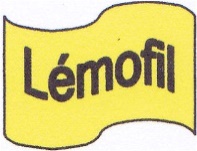 La belle, son ami et le gendarmeMa voisine est coquine,Elle sort quand vient le soir,Sans le sou, la mesquineTout habillée de noir.Elle parait heureuse…Vers son homme elle court,Elle est très amoureuseLa nuit comme le jour.Mais elle n’a pas d’oseillePour aller jusqu’au portOu son jeune ami veille...Quel gougeât, il s’endort…Soudain un flic arrive,Prêt à verbaliserL’endormi de la riveSans le brutaliser.Il aperçoit la belleLe corsage entrouvert,Pose sur la dentelleUn regard de pervers.La femme du gendarmeArmée d’un grand couteauPointe vers lui son arme…De peur il tombe à l’eau !Moralité 1jJANPour éviter un drame, Si vous verbalisez, Cacher  à votre femme L’emplacement des faits. Moralité 2 JMIl matait l'étiquette !
De ce très joli haut,
Pour l'offrir en cadeau,
A sa femme… qui guette !Moralité 3 MichelleA  l’homme infidèle Qui cède à ses ardeurs :Epouse qui veille, Pourrait faire un malheur !Moralité 4 ClaudineA l’homme infidèleQui cède à ses ardeursEpouse qui veillePourrait faire un malheur !Moralité 5 AnniePour éviter des dramesA messieurs les gendarmesUn regard galvaudeurNe vous vaudra malheurMercredi 2 octobre 2019Crée par Michelle, Marie Noëlle, Claudine, Annie, Jeanne et Jean-Marie